Марафон «Нейроигра на все времена»  На базе МАДОУ детский сад «Страна чудес» детский сад № 52 «Улыбка» проводится муниципальный онлайн марафон нейрогимнастических игр «Нейроигра на все времена» для детей с 3 до 7 лет. Марафон – форма сотрудничества педагогов дошкольных учреждений, воспитанников и их родителей, направленная на укрепление психического и физического здоровья, а также обмен опытом в освоении нейрогимнастических игр. Марафон проводится дистанционно. Платформой Марафона является Сайт Марафона «Нейроигра на все времена» https://vk.com/club222850069 в социальной сети «ВКонтакте». Цель Марафона: обмен опытом в освоении нейрогимнастических игр.Задачи Марафона: - создать банк игр для педагогов и родителей, в качестве методической помощи в организации нейроигр, которые помогут с пользой провести время в образовательной деятельности и в кругу семьи.- развивать творческое взаимодействие и сотрудничество педагогов ДОУ;- активизировать коммуникации, обмен опытом, знаниями большего количества педагогов;- формировать интерес детей к двигательной деятельности;- вовлекать родителей в качестве помощников и участников в образовательный процесс.	На Марафон принимаются коллективные видеоролики демонстрирующие нейрогимнастические игры, соответствующие времени года. К участию в Марафоне приглашаются воспитанники дошкольных образовательных организаций Новоуральского городского округа дошкольного возраста (3-7 лет), родители и педагоги. В последующем, планируется провести областной онлайн Марафон нейроигр.Материалы размещены и доступны для просмотра на сайте Марафона  «Нейроигра на все времена» (https://vk.com/club222850069) в социальной сети «ВКонтакте».Проект «Нейроигра на все времена» является актуальным в современной педагогике.  При регулярных занятиях ребенок учится концентрировать внимание, управлять телом, у него улучшается координация, память, эмоциональные качества и здоровье в целом.Перед другими подходами в развитии и воспитании дошкольников, нейроигры имеют ряд значительных преимуществ:- игровая форма; - многофункциональность; - формирование партнерского взаимодействия между взрослым и ребенком;- развитие стойкой мотивации и когнитивных процессов. В ходе реализации проекта была создана картотека видео нейроигр, используемых с детьми в ходе индивидуальной и совместной деятельности.Вашему вниманию предлагаем ознакомиться с некоторыми нейроиграми, пройдя по ссылке: https://vk.com/club222850069 в социальной сети «ВКонтакте».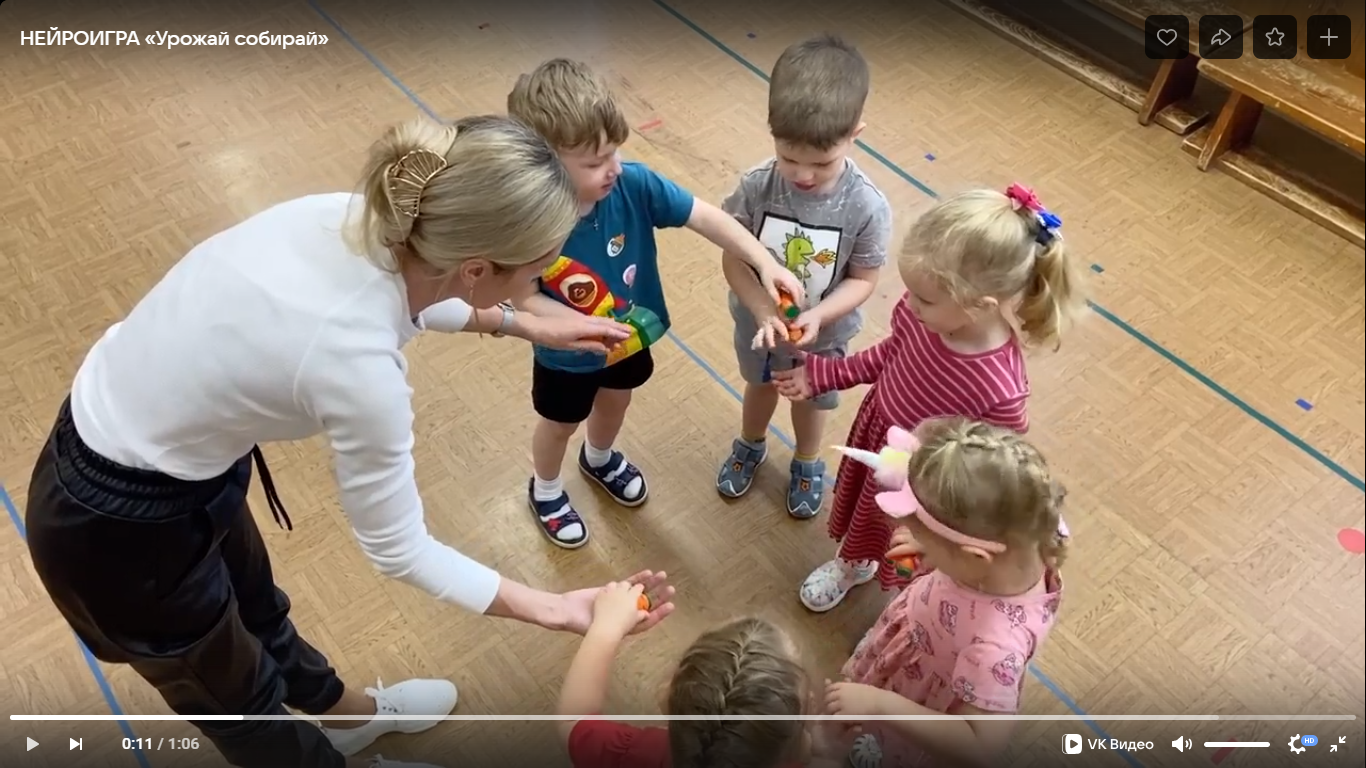 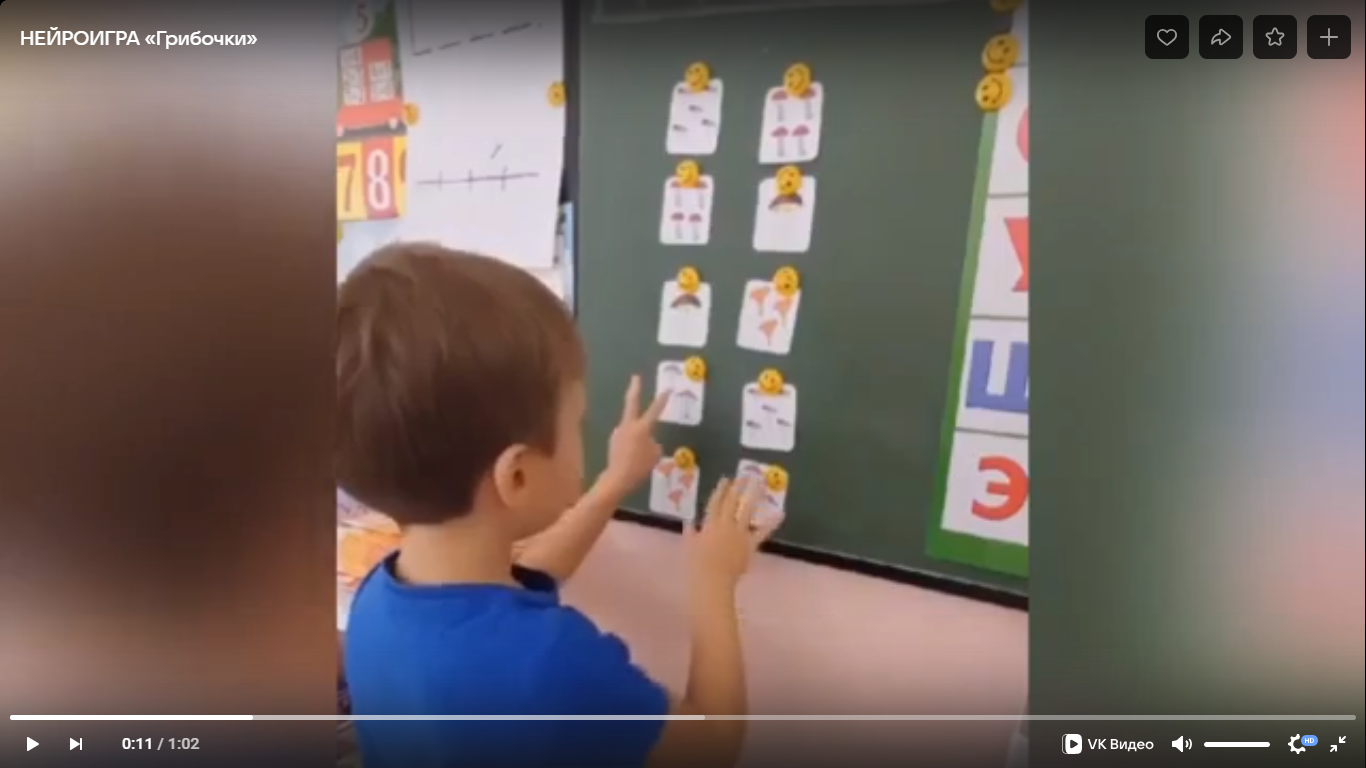 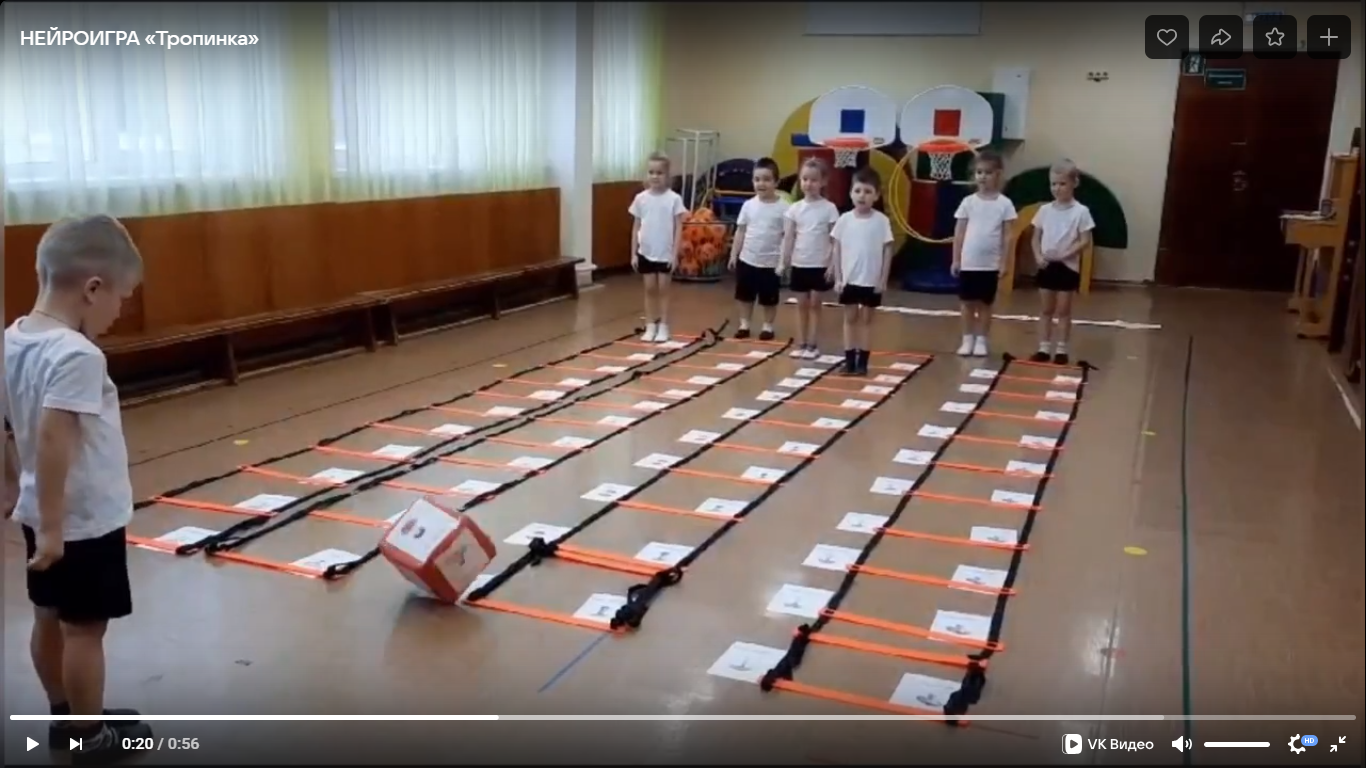 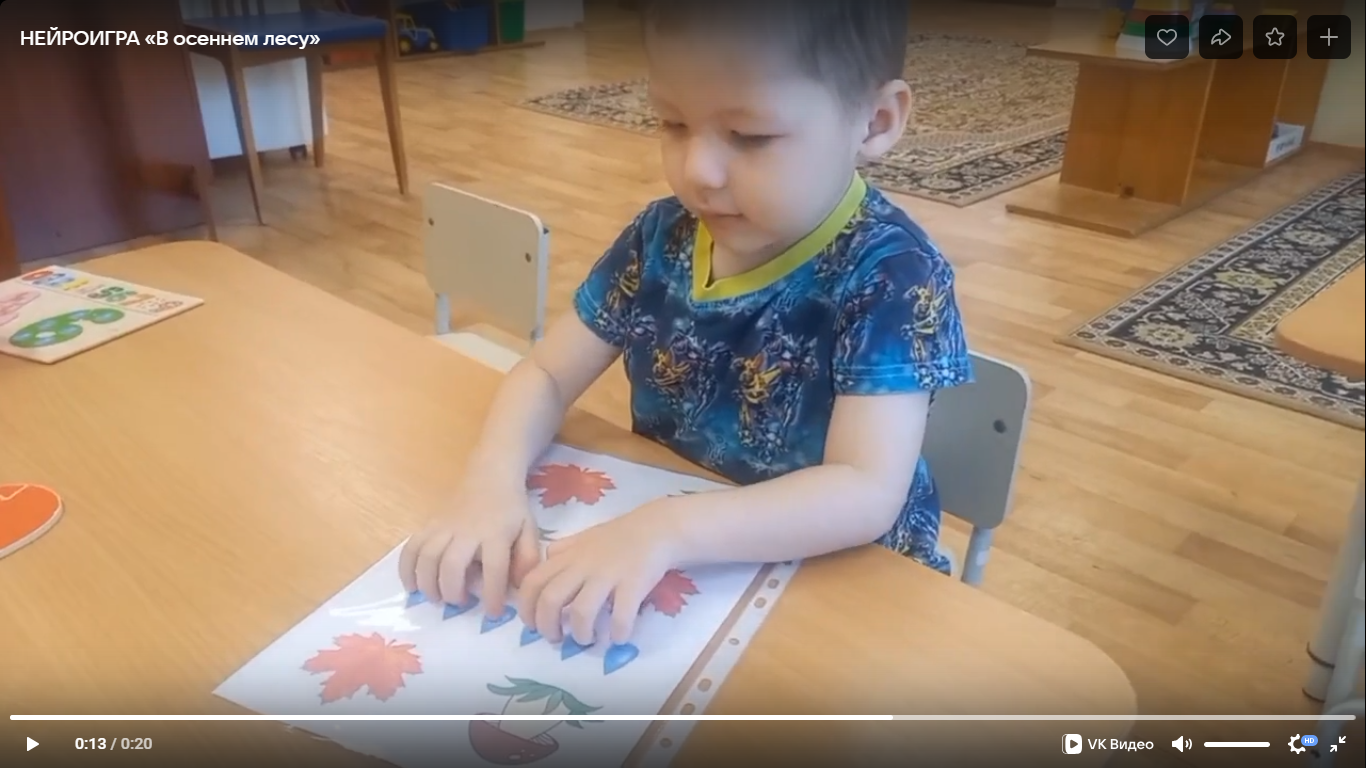 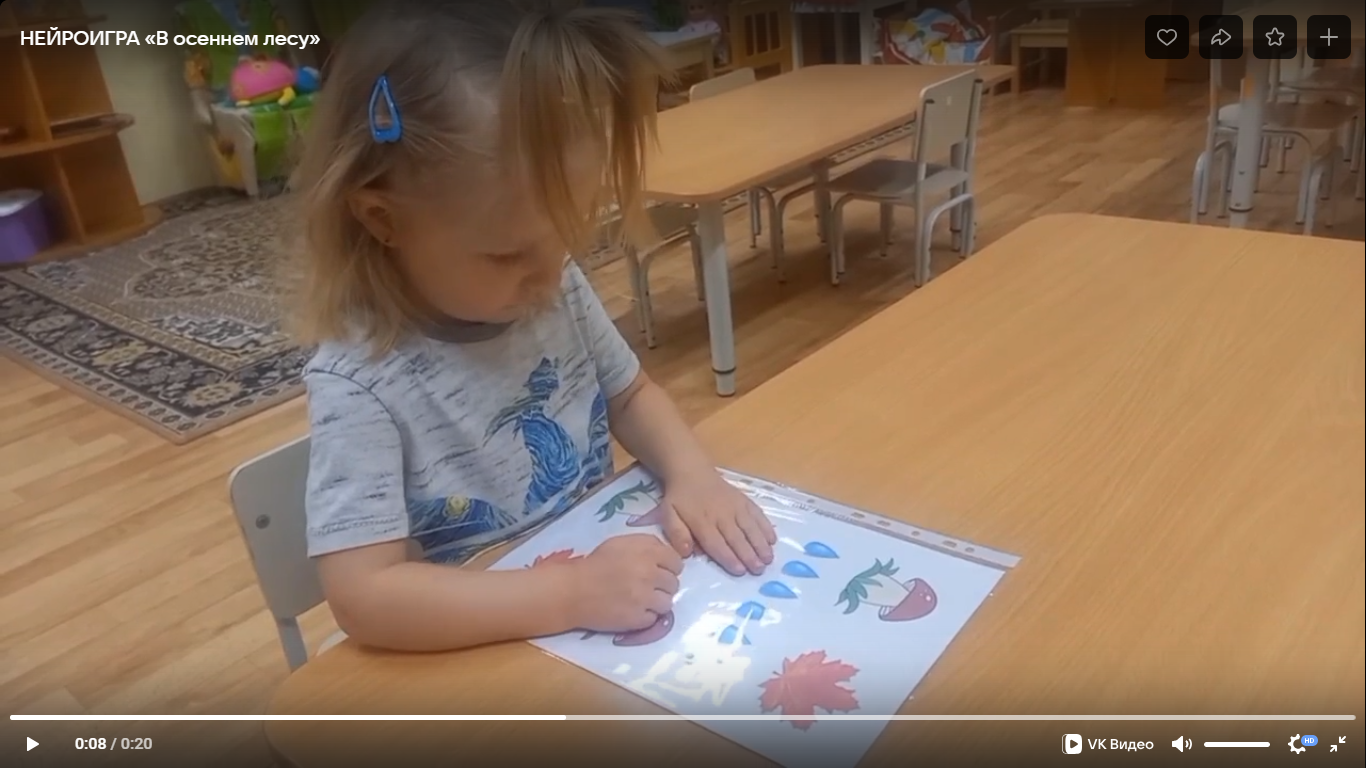 